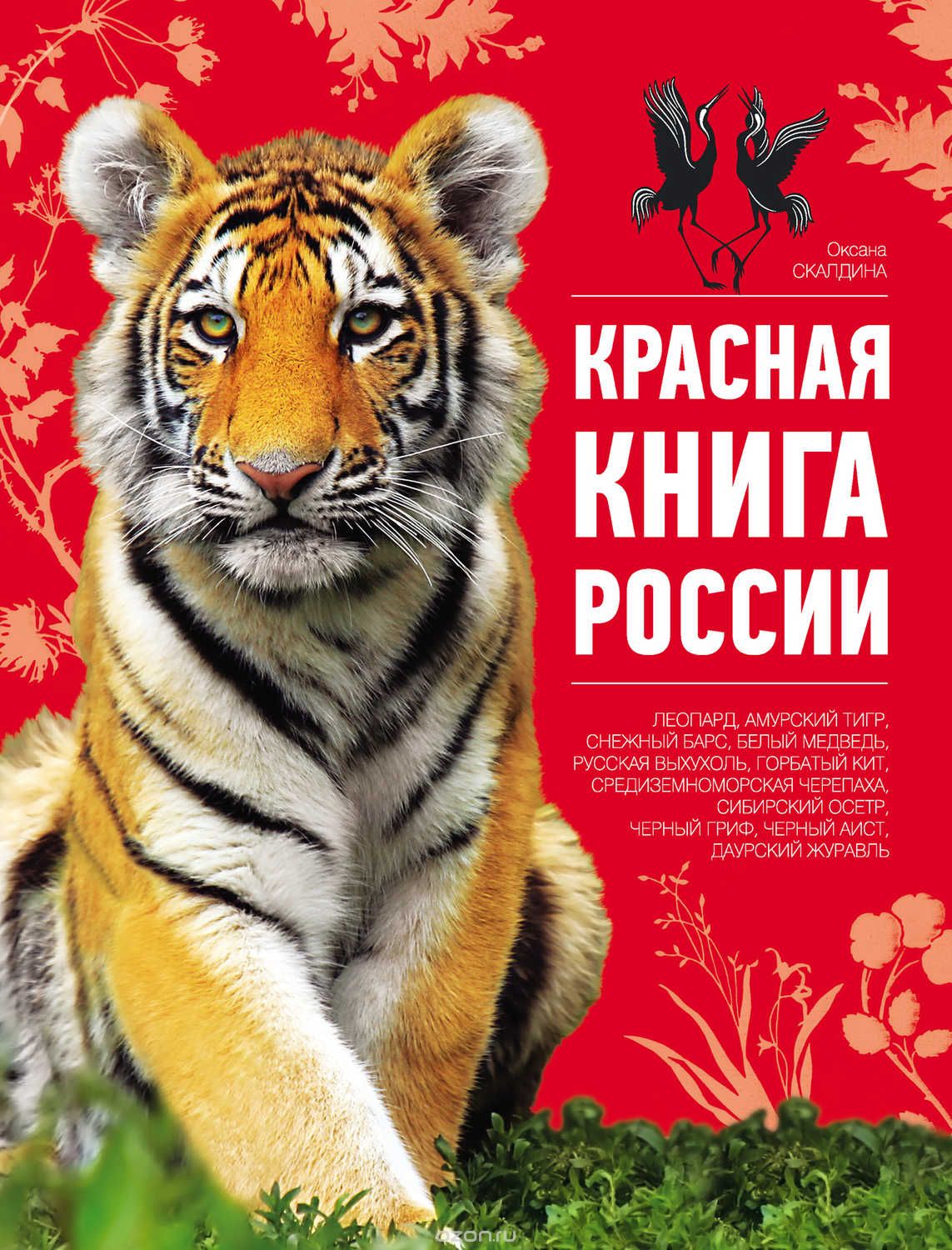 Муниципальное бюджетное общеобразовательное учреждение –«Центр образования № 22»« Лицей искусств »Тема проектной работы:«Красная книга»Выполнил:автор Сысоев Владимирвозраст 8 лет,ученик 2 «Г» классаНаучный руководитель:Кузнецова Ирина ЮрьевнаТула, 2017 г.ОглавлениеЦель моего исследования:  узнать, что такое Красная книга? Почему она красная? Для чего нужно охранять растения и животных? Задачи моего исследования:раскрыть понятие «Красная книга».ознакомить с видами животных и растений,  занесенных в Красную книгу Тульской области.ознакомить учащихся и учителя с результатами моей работы.Объект моего исследования – Красная книга.Методы работы над проектом:анализ справочной и научно - познавательной литературы;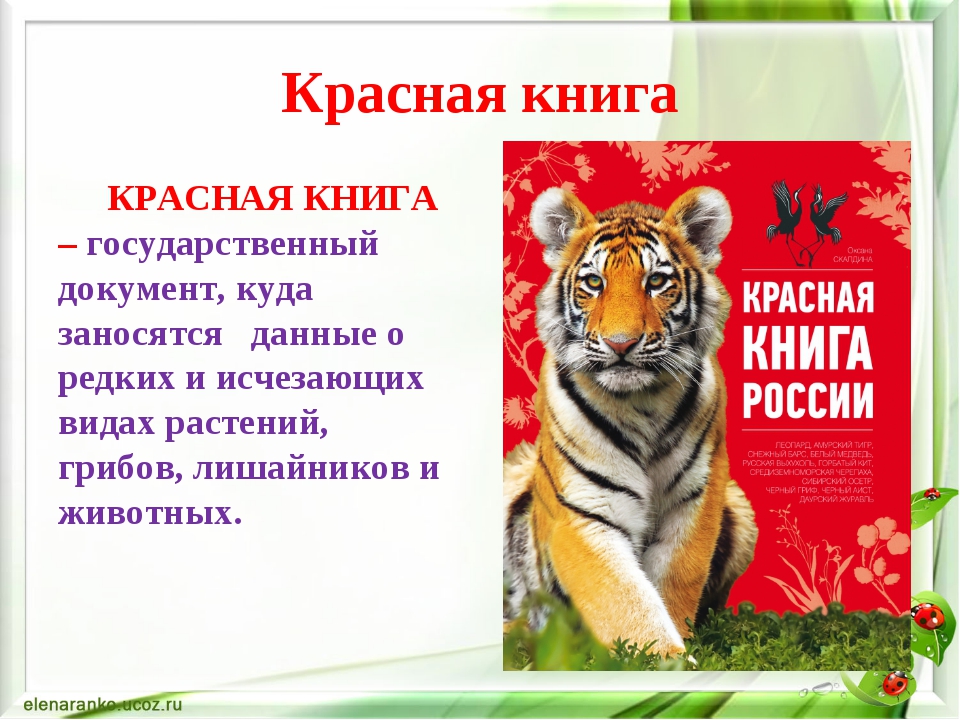 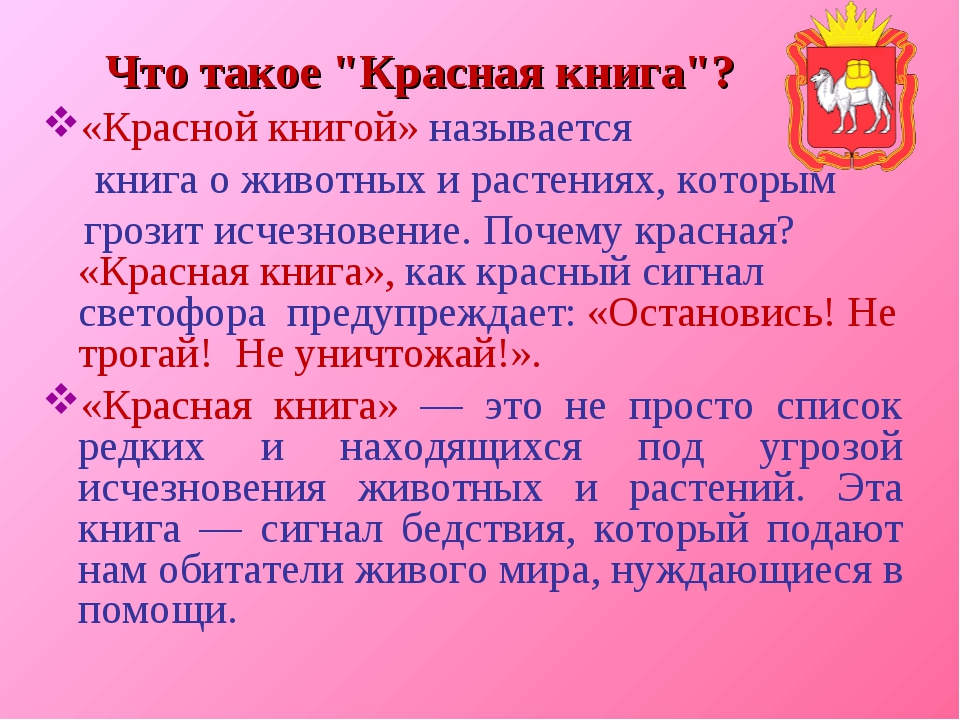 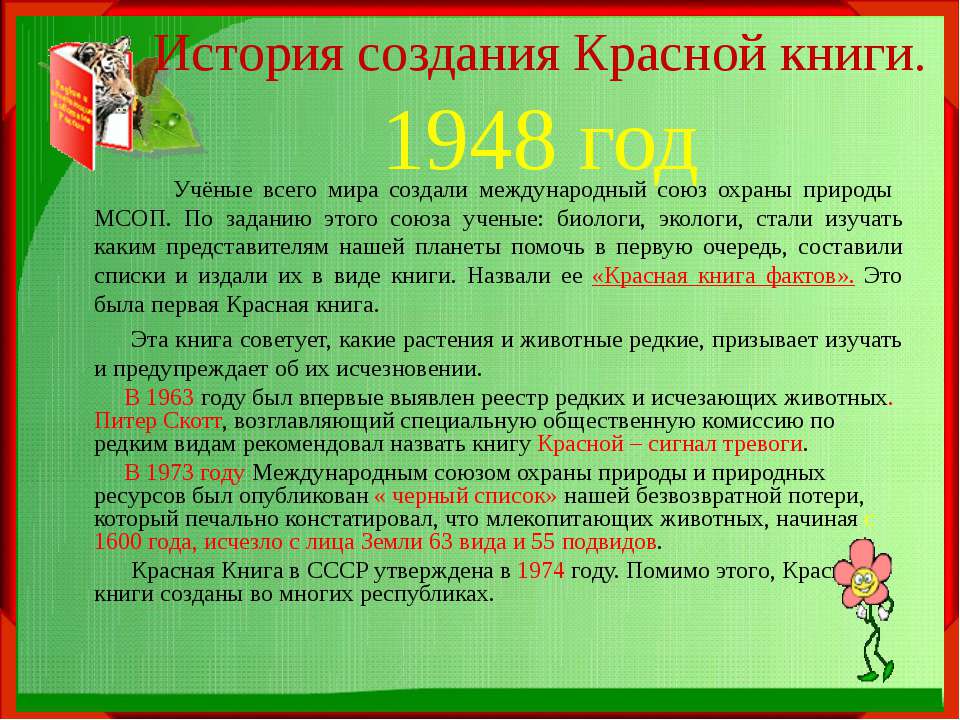 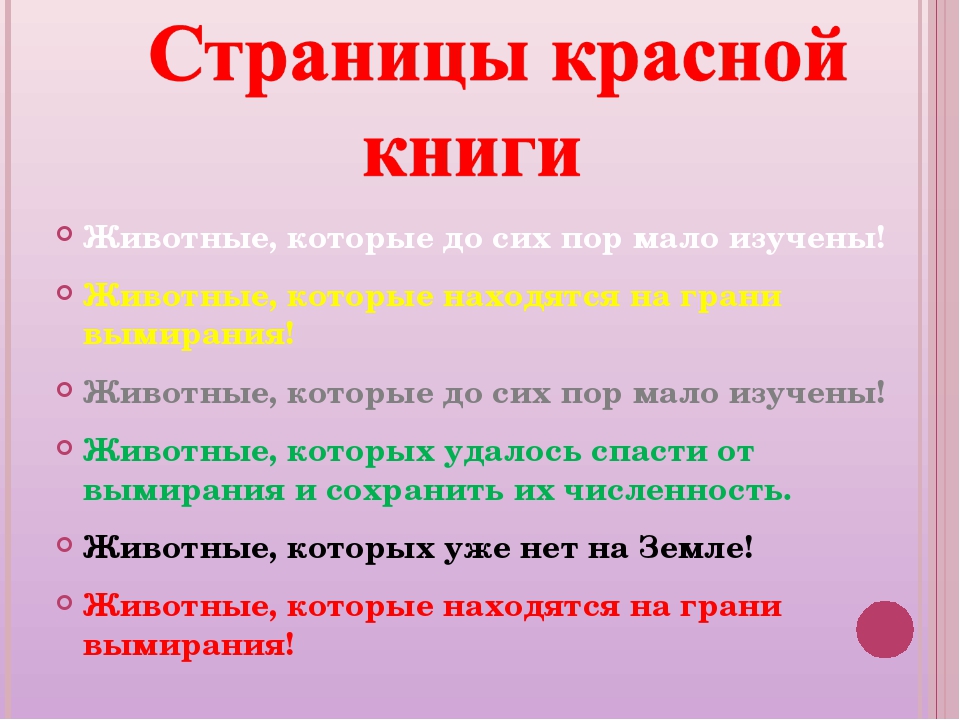 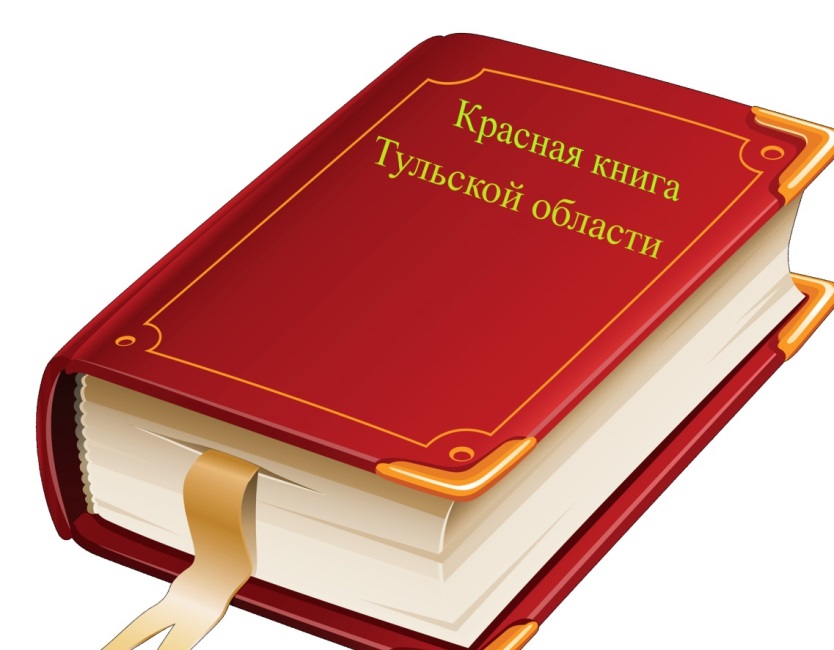 1.3. Красная  книга Тульской области.1. Красная книга Тульской области является официальным документом, содержащим свод сведений о состоянии, распространении, мерах охраны редких и находящихся под угрозой исчезновения видов (подвидов, популяций) диких животных и дикорастущих растений и грибов (далее - объекты животного и растительного мира), обитающих (произрастающих) на территории Тульской области.2. Ведение Красной книги Тульской области осуществляется департаментом Тульской области по экологии и природным ресурсам (далее - департамент) во взаимодействии с иными органами исполнительной власти Тульской области, территориальными органами федеральных органов исполнительной власти, органами местного самоуправления, организациями.3. Научное обеспечение ведения Красной книги Тульской области осуществляется организациями, определяемыми департаментом в установленном порядке из числа научно-исследовательских организаций, высших учебных заведений, иных организаций, проводящих исследовательскую деятельность по изучению объектов животного и растительного мира (далее - научные организации).Научные организации организуют и проводят сбор, хранение, обобщение и анализ информации, а также разработку мер по охране объектов животного и растительного мира, обитающих (произрастающих) на территории Тульской области.Красная книга Тульской области — аннотированный список редких и находящихся под угрозой исчезновения животных, растений и грибов Тульской области. Она была подготовлена специалистами Департамента Тульской области по экологии и природным ресурсам и учёными из других регионов России.Первое издание Красной книги Тульской области вышло в 2010—2012годах в 2-х томах. Красная книга Тульской области является официальным изданием, предназначенным как для специалистов, так и для широкого круга читателей.В первом томе представлен список редких и находящихся под угрозой исчезновения растений и грибов Тульской области, который включает 292 вида: 165 видов сосудистых растений, 44 видов моховидных, 25 видов лишайников и 58 видов грибов. Во втором томе представлен список редких и находящихся под угрозой исчезновения животных Тульской области, который включает 82 вида позвоночных: 13 видов млекопитающих, 56 видов птиц, 4 вида рептилий, 3 вида амфибий, 4 вида рыб, 2 вида круглоротых; немногим более чем в два раза больше представителей фауны беспозвоночных. Для каждого вида приведены иллюстрации, карта распространения, определены статус и категория редкости, даны краткое описание, сведения о численности и необходимых мерах охраны.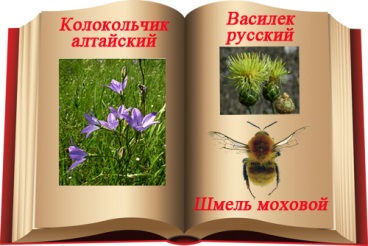 1.4.Колокольчик алтайскийCampanula altaica (Ledeb.)Отряд Сосудистые растенияСемейство Колокольчиковые — Campanulaceae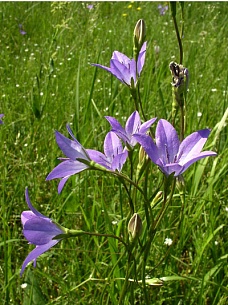 Статус и категория редкости2-я категория. Уязвимый вид.Статус вида на территории страны и в сопредельных регионахЗанесен в Красные книги Московской (категория 1) и Рязанской (категория 3) областей, а также в мониторинговый список Красной книги Орловской области.Места обитания и биологияРастет на черноземных почвах в сообществах луговых степей. Тяготеет к местам выходов известняков и мела. Цветет с конца мая до июля. Размножается семенами и вегетативно. Выдерживает режим периодического скашивания и умеренного выпаса.Лимитирующие факторы и угрозыРаспашка территории, строительство, пере выпас и вытаптывание, добыча известняка, а также зарастание склонов кустарниковой и древесной растительностью.Описание видаМноголетнее травянистое растение с косым, почти горизонтальным корневищем, от которого отходят несколько побегов высотой 20—50 см. РаспространениеВ основном восточноевропейский лесостепной вид с изолированным фрагментом ареала на Алтае. В Тульской области находится на северо-западной границе ареала. Встречается по берегам Осетра, Дона и Непрядвы в Вёневском, Кимовском и Куркинском районах. Необходимые меры охраныСоблюдение режима охраны памятников природы в части запрета добычи камня, распашки и строительства, а также регулирование выпаса и проведение эпизодического сенокошения. Контроль состояния известных популяций. Поиск новых местонахождений вида в восточной части области и, при необходимости, организация их охраны.1.5.Василек русскийCentaurea ruthenica (Lam.)Отряд Сосудистые растенияСемейство Сложноцветные — asteraceae (compositae)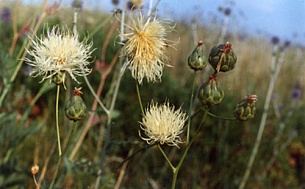 Статус и категория редкости1-я категория. Вид, находящийся под угрозой исчезновения.Статус вида на территории страны и в сопредельных регионахЗанесен в Красные книги Рязанской (категория 1), Липецкой и Орловской (обе — категория 2) областей.Места обитания и биологияРастет на выходах щебнистых известняков, а за пределами области — и мела. Засухоустойчивый вид, предпочитающий, однако, участки с умеренным увлажнением. Не выдерживает конкуренции с густым высокотравьем, поэтому встречается на слабо задернованных или практически голых крутых каменистых склонах. Растение светолюбивое, выдерживает лишь слабое затенение (не более 2 часов в день). Цветет с конца июня до конца июля..РаспространениеВосточноевропейско-западносибирский лесостепной вид. В Тульской области находится на северной границе ареала. [ Встречается в Богородицком  Ефремовском,  Кимовском, Куркинском и Плавском районах 1.6.Шмель моховойBombus muscorum (Linnaeus, 1758)Отряд ЖивотныеСемейство Пчелиные – Apidae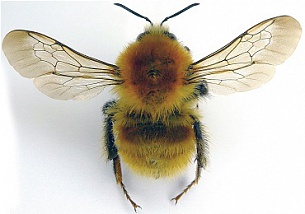 Статус и категория редкостиКатегория 2б. Вид, находящийся под актуальной угрозой исчезновения.Статус вида на территории страны и в сопредельных регионахВнесен в Красные книги Московской, Калужской и Рязанской обл. Распространение и численностьУмеренный пояс Евразии (в Восточной Европе от тундр до полупустынь .В Центре Европейской России широко распространен, но всюду редок. В Тульской обл. известен в Белевском, Ленинском, Кимовском, Куркинском р-нах указания для Суворовского, Щекинского р-нов и Ефремовского уезда требуют подтверждения.Места обитания и биологияМестообитания – прогреваемые разнотравные луга, разреженные кустарниковые формации, лесные опушки и поляны, чаще по неудобным для хозяйственной деятельности участкам микрорельефа. Зимуют только оплодотворенные самки в различных укрытиях вне гнезда .Лимитирующие факторы и угрозыПринятые и необходимые меры охраныВид был внесен в Красную книгу СССР (1984). В Тульской обл. имеется «с местообитанием вида; указание для «Ясная Поляна»] Численность и тенденции ее измененияВ северной части региона – довольно редкий вид с тенденцией к сокращению численности в Московской обл. за последние 50 лет число мест находок вида уменьшилось в 5 раз. В Тульской обл. некоторые усилия по изучению шмелей возобновились лишь в 1990-е годы,                                             Заключение«.. Красная книга – это крик растений и животных о помощи, озвученный языком человека..»Введение3Основная часть51.1Красная Книга51.2.  История Красной книги6Красная книга Тульской области7Колокольчик  алтайскийВасилек  русскийШмель  моховикЗаключениеСписок литературы и другие источники910111212